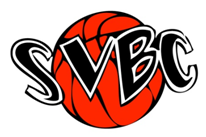 April 15, 2017Dear Team Coordinator:You are cordially invited to the Silicon Valley Basketball Club (SVBC) 17th Annual Invitational Tournament. Please make copies of this invitation and distribute it to all applicable teams in your organization.Date:            	Saturday and Sunday, September 16 - 17, 2017Entry Fee:    	$400 per team (minimum of 3 games). Please make checks payable to: SVBCDivisions:     	Boys: 5th, 6th, 7th, 8th, 9th, 10th, 11th, 12th Grades as of Fall 2017Deadlines:    	June 30, 2017           	Last day of receipts of Entry Fee and Team Roster Form                    	August 20, 2017      	Last day of any revisions to the tournament rosterTeam Rosters:Submit your completed team roster and entry fee to the Division Coordinator as soon as possible, but no later than June 30, 2017Up to 10 awards will be presented to the winning team’s players who are on the team roster, additional T-shirts can be purchased at the request All players on the roster must be of Asian descent, and should only be listed on one team roster. Players appearing on more than one roster will be disqualified from the tournamentSVBC reserves the right to accept teams in the tournamentAcceptance letters, hotel information, tournament rules, game schedules, gym locations, T-shirt pre-order form, and social event will be sent in the middle of August.If you have any questions, please feel free to contact the specific Division Coordinator (see table below) or myself. We look forward to seeing you at the SVBC Tournament.Sincerely Yours,Kenneth CaiTournament Director - Silicon Valley Basketball Club (SVBC)minliang.cai@gmail.com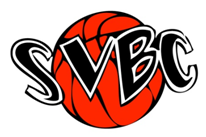 Boys Division Coordinators12th Grade BoysHui Changhuijoechang@gmail.com11th Grade BoysTim Yutimyu8@gmail.com10th Grade BoysDebbie Leungdleung1@pacbell.net9th Grade BoysVivian Shaovshao1@gmail.com8th Grade BoysLing LinKenneth Cailinglin70@gmail.comminliang.cai@gmail.com7th Grade BoysTeresa Guhtessguh@yahoo.com6th Grade BoysGeraldine Pannugeraldine.pannu@gmail.com5th Grade BoysSteve Zhaostevenzhaoyi@gmail.com